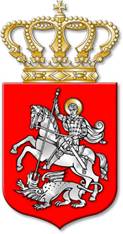 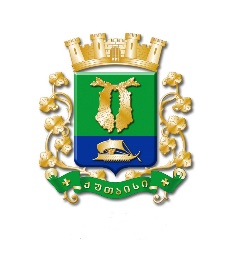 ს  ა  ქ  ა  რ  თ  ვ  ე  ლ  ოქალაქ  ქუთაისის  მუნიციპალიტეტის  საკრებულოდ  ა  დ  გ  ე  ნ  ი  ლ  ე  ბ  ა   174 ქალაქი  ქუთაისი		31		მარტი			2021  წელი„ქალაქ ქუთაისის მუნიციპალიტეტის მერიის პირველადი სტრუქტურული ერთეულის – სოციალურ საკითხთა სამსახურის დებულების დამტკიცების შესახებ“ ქალაქ ქუთაისის მუნიციპალიტეტის საკრებულოს 2017 წლის 27 დეკემბრის №18 დადგენილებაში ცვლილების შეტანის თაობაზე „ნორმატიული აქტების შესახებ“ საქართველოს ორგანული კანონის მე-20 მუხლის მე-4 პუნქტისა და საქართველოს ზოგადი ადმინისტრაციული კოდექსის 63-ე მუხლის საფუძველზე, ქალაქ ქუთაისის მუნიციპალიტეტის საკრებულო ა დ გ ე ნ ს :მუხლი 1. შეტანილ იქნეს ცვლილება „ქალაქ ქუთაისის მუნიციპალიტეტის მერიის პირველადი სტრუქტურული ერთეულის  სოციალურ საკითხთა სამსახურის დებულების დამტკიცების შესახებ“ ქალაქ ქუთაისის მუნიციპალიტეტის საკრებულოს 2017 წლის 27 დეკემბრის №18 დადგენილებაში (www.matsne.gov.ge, 05.01.2018, N010250050.35.123.016421), კერძოდ, დადგენილების N1 დანართის (ქალაქ ქუთაისის მუნიციპალიტეტის მერიის პირველადი სტრუქტურული ერთეულის - სოციალურ საკითხთა სამსახურის დებულება):1. მე-3 მუხლის მე-3 პუნქტი შეიცვალოს და ჩამოყალიბდეს შემდეგი რედაქცით: „3. სამსახურის უფროსი:ა) ხელმძღვანელობს სამსახურს, წარმართავს მის საქმიანობას და წყვეტს სამსახურის გამგებლობის სფეროს მიკუთვნებულ საკითხებს;ბ) პასუხისმგებელია საქართველოს კონსტიტუციის, საქართველოს საკანონმდებლო და კანონქვემდებარე აქტების, საკრებულოსა და მერის სამართლებრივი აქტების შესრულებაზე, კომპეტენციის ფარგლებში;გ) უძღვება სამსახურის საქმიანობას. ახორციელებს სამსახურის საერთო ხელმძღვანელობას, სამართლებრივ, მეთოდურ-საინფორმაციო და მატერიალურ-ტექნიკურ უზრუნველყოფას;დ) ახორციელებს სამსახურის განყოფილების/განყოფილებების სამეურნეო, საორგანიზაციო საქმიანობისა და მინიჭებული ფუნქციების შესრულების კონტროლს;ე) განკარგავს სამსახურის სახსრებს და აკონტროლებს მათ გამოყენებას, პასუხისმგებელია სამსახურის საკუთრებაში, მფლობელობასა და/ან სარგებლობაში არსებული ქონებისა და ფულადი სახსრების მიზნობრივი და სწორი ხარჯვისათვის;	ვ) მერს შესათანხმებლად წარუდგენს სოციალურ პროგრამებს, განსაზღვრავს მათ შინაარსობრივ პრიორიტეტებს.ზ) მონაწილეობს სამსახურში ვაკანტურ თანამდებობებზე კანდიდატების შერჩევაში;თ) მერს წარუდგენს წინადადებებს სტრუქტურული ერთეულის საკადრო საკითხებთან დაკავშირებით; სტრუქტურული ერთეულის მოსამსახურეთა წახალისების, დისციპლინური პასუხისმგებლობის, შვებულების, სამსახურებრივი მივლინების, კვალიფიკაციის ამაღლებისა და სწავლების შესახებ;ი) უფლებამოსილია, სამსახურის თანამშრომლების მიერ ზეგანაკვეთური სამუშაოს ან/და დამატებითი ფუნქციების შესრულებისათვის, მერის წინაშე დააყენოს საკითხი მათზე სახელფასო დანამატის გაცემის თაობაზე;კ) სამსახურის საქმიანობასთან დაკავშირებით, მერიის დებულების შესაბამისად, თავისი უფლებამოსილების ფარგლებში გამოსცემს ინდივიდუალურ ადმინისტრაციულ სამართლებრივ აქტებს. აუქმებს, ან ცვლის თავისი მოადგილეების, ან სტრუქტურული ქვედანაყოფების მიერ მიღებულ გადაწყვეტილებებს;ლ) უფლებამოსილია, ქალაქ ქუთაისის მუნიციპალიტეტის მერთან შეთანხმებით, სხვადასხვა უწყებებიდან მოიწვიოს სპეციალისტები ან/და დამოუკიდებელი ექსპერტები;მ) ანაწილებს მოვალეობებს სამსახურის თანამშრომლებს შორის, აძლევს მათ სათანადო მითითებებსა და დავალებებს, აკონტროლებს სამსახურის თანამშრომელთა მიერ სამსახურებრივი მოვალეობების შესრულებას;ნ) მერს წარუდგენს წინადადებებს სამსახურის საქმიანობისათვის საჭირო ღონისძიებების რეგულირებისა და სრულყოფის შესახებ;ო) ზრუნავს სამსახურის თანამშრომელთა პროფესიულ მომზადება/გადამზადებაზე, უნარ–ჩვევების განვითარებასა და კვალიფიკაციის ამაღლებაზე;პ) სამსახურის ორგანიზაციულ საკითხებთან დაკავშირებით, ახდენს სათათბირო ორგანოების (კომისიებისა და საბჭოების) შექმნის ინიცირებას მერის წინაშე;ჟ) მერს კვარტალში ერთხელ წარუდგენს ანგარიშს სტრუქტურული ერთეულის მიერ გაწეული სამუშაოს შესახებ;რ) ახორციელებს საქართველოს მოქმედი კანონმდებლობით მინიჭებულ სხვა უფლებამოსილებებს;ს) ასრულებს მერისა და კურატორი მერის მოადგილის სხვა დავალებებს;ტ) ანგარიშვალდებულია მერისა და კურატორი მერის მოადგილის წინაშე.“2. მე-6 მუხლის პუნქტს დაემატოს შემდეგი შინაარსის ქვეპუნქტები:„უ) სოციალური საფრთხის წინაშე მყოფი პირების აქტიური იდენტიფიცირება, მათი საჭიროებების განსაზღვრა და შეფასება, პრობლემის იდენტიფიცირება და შესაბამისი დარგობრივი დაწესებულებისთვის ინფორმაციის მიწოდება;ფ) საქართველოს კანონმდებლობით გათვალისწინებულ შემთხვევებში, როდესაც აუცილებელია საფრთხის თავიდან აცილება, ბენეფიციართა საქართველოს კანონმდებლობით გათვალისწინებულ სოციალურ მომსახურებებში ჩართვა და ამის შესახებ შესაბამისი ორგანოსათვის დაუყოვნებლივ შეტყობინება;ქ) ოჯახში ძალადობის ფაქტის იდენტიფიცირება და მასზე შესაბამისი რეაგირება; ღ) ბენეფიციარებისათვის შესაბამისი სოციალური, სამედიცინო, შეღავათიანი მომსახურებების თაობაზე ინფორმაციის მიწოდება და მათში ჩართვის ხელშეწყობა;ყ) მიზნობრივი ჯგუფებისა და მათი ოჯახებისათვის შესაბამისი აუცილებელი ინფორმაციის მიწოდება და კონსულტაციის გაწევა;შ) ადრეული და სკოლამდელი აღზრდის დაწესებულებებში სოციალური მუშაობის ჩატარება;ჩ) საქართველოს ორგანული კანონით „ადგილობრივი თვითმმართველობის კოდექსი“ დადგენილი დელეგირებული უფლებამოსილების ფარგლებში სოციალური მუშაობის ჩატარება.“.მუხლი 2. დადგენილება ამოქმედდეს გამოქვეყნებისთანავე.  		საკრებულოს  თავმჯდომარე			ირაკლი  შენგელია